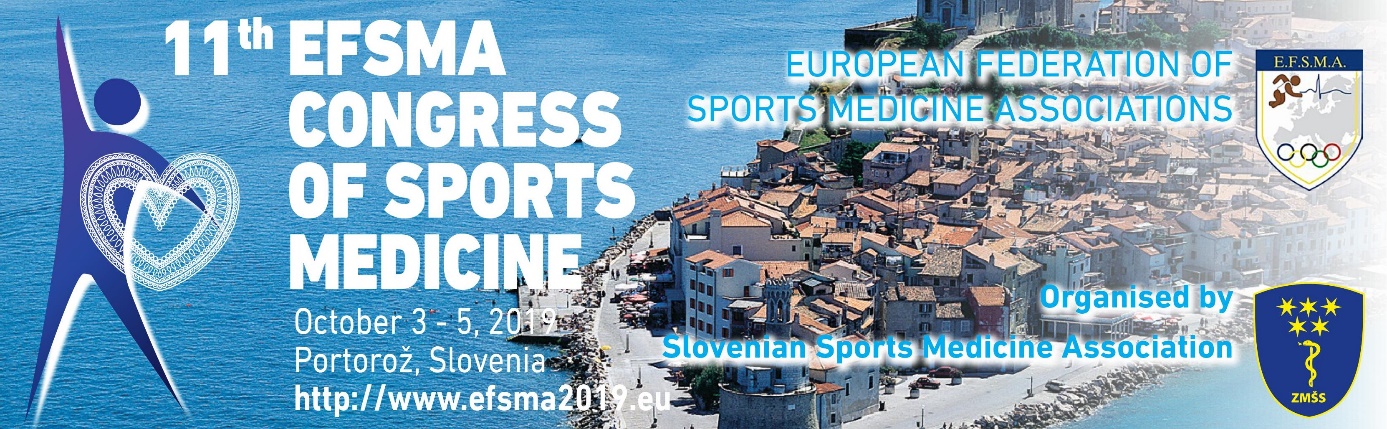 Spoštovani!Vljudno vas vabimo, da sodelujete na11. Evropskem kongresu športne medicine – EFSMA,ki bo potekal v Portorožu med 3. in 5. 10. 2019.Na kongresni spletni strani so na voljo podrobnosti o kongresu, vključno s seznamom potrjenih predavateljev, osnutkom programa, delavnicami in tečaji:  http://www.efsma2019.eu/. 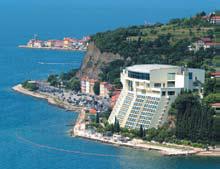 Prizorišče:Grand Hotel BernardinObala 26320 Portorož, Slovenia			Osnutek programa je objavljen na sledeči povezavi: http://www.efsma2019.eu/images/Pictures/Program-EFSMA.pdf Roki:	Oddaja abstraktov					May 20, 2019Obvestilo o sprejetih abstraktih			June 14, 2019Plačilo zgodnje kotizacije			July 10, 2019Rezervacija hotelskih namestitev			August 6, 2019Organizator: Slovensko združenje za medicino športa.Predsednika kongresa:Petra ZupetMaurizio CasascoS prijaznimi pozdravi,Sekretariat kongresa 